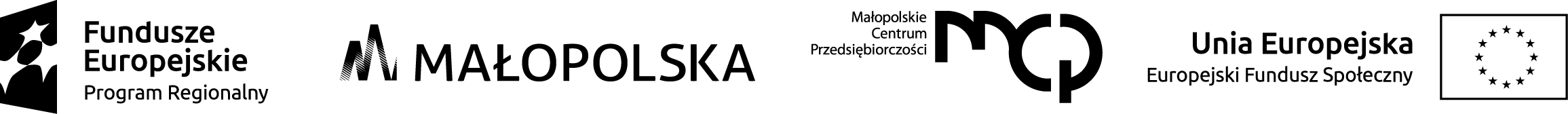 Postępowanie o udzielenie zamówienia publicznego w ramach projektu „"Czas na aktywność” realizowanego w ramach poddziałania 9.1.1  Regionalnego Programu Operacyjnego Województwa Małopolskiego na lata 2014-2020. Numer projektu RPMP.09.01.01.-12-0041/16ZAPROSZENIE DO ZŁOŻENIA OFERTYI. Opis przedmiotu zamówieniaPełnienia funkcji Specjalisty ds. indywidualnej diagnozy potrzeb w ramach projektu: „Czas na aktywność” realizowanego przez Gminny Ośrodek Pomocy Społecznej w Gołczy. Projekt dofinansowany ze środków Europejskiego Funduszu Społecznego w ramach poddziałania 9.1.1  Regionalnego Programu Operacyjnego Województwa Małopolskiego na lata 2014-2020.Do Obowiązku Wykonawcy w ramach świadczonej usługi należeć będzie: Przeprowadzenie Indywidualnej Diagnozy Potrzeb, każdego uczestnika projektu, tj.: 66 osób oraz dostosowanie form wsparcia do zdiagnozowanych potrzeb. Specjalista analizował będzie indywidualne predyspozycje UP przy konsultacji z pracownikami socjalnymi oraz specjalistami typu: psycholog, pedagog, doradca zawodowy, którzy dobierani będą przez Wykonawcę do zespołu przeprowadzającego diagnozy w zależności od potrzeb. Doradca zawodowy opracowywał będzie część diagnozy dotyczącą aktywizacji zawodowej UP którzy mogą być objęci aktywizacją zawodową. Specjalista ds. diagnoz opracowywał będzie Indywidualną Ścieżkę Udziału w projekcie dla każdego UP. Specjalista odpowiedzialny będzie za monitorowanie postępów UP w realizacji indywidualnej ścieżki, oraz osiąganych rezultatów indywidualnych przez poszczególnych uczestników projektu. Przy współpracy ze specjalistami realizującymi wsparcie w formach indywidualnych i grupowych oraz pracownikami socjalnymi -  dokonywał będzie zmian do Indywidualnej Ścieżki Udziału celem dostosowania wsparcia realizowanego w ramach projektu do potrzeb UP w odniesieniu do osiągnięcia zaplanowanych rezultatów projektu.II. Warunki współpracyUmowa cywilno-prawna w okresie od podpisania umowy do zakończenia realizacji projektu tj. do dnia 30.06.2019III. Warunki udziału w postępowaniu oraz opis sposobu dokonywania oceny spełniania tych warunków.O udzielenie zamówienia, mogą ubiegać się Wykonawcy, którzy spełniają następujące warunki:Wymagane doświadczenie w zakresie przeprowadzania Indywidualnych Diagnoz Potrzeb oraz planowania indywidualnej ścieżki wsparcia w ramach co najmniej 1 projektu finansowanego z EFS. Ocena spełniania w/w warunków dokonana zostanie zgodnie z formułą (spełnia - nie spełnia) w oparciu o informacje zawarte w formularzu oferty.IV. Opis sposobu obliczenia ceny oferty:W druku „Formularz oferty” – należy podać cenę za godzinę netto i brutto, która musi określać wycenę przedmiotu zamówienia przy założeniu realizacji maksymalnie 528 godziny usługi, tj. średnio 8 godzin na osobę (66 uczestników projektu) z uwzględnieniem kwalifikowalności wydatków projektowych w okresie 01.07.2016 – 30.06.2019 oraz zapewnieniem udziału wymaganych specjalistów.Cena ofertowa musi uwzględniać wszystkie należne wykonawcy elementy wynagrodzenia wynikające z tytułu przygotowania oferty, realizacji i rozliczenia przedmiotu zamówienia. W wyniku nieuwzględnienia okoliczności, które mogą wpłynąć na cenę zamówienia, Wykonawca ponosić będzie skutki błędów w ofercie. Od Wykonawcy wymagane jest bardzo szczegółowe zapoznanie się z przedmiotem zamówienia, a także sprawdzenie warunków wykonania zamówienia i skalkulowanie ceny oferty z należytą starannością.Cena ma być wyrażona w złotych polskich netto i brutto z uwzględnieniem należnego podatku VAT. Cenę oferty należy podać z dokładnością do dwóch miejsc po przecinku                  (zł/ gr).Dla porównania ofert zamawiający przyjmuje cenę brutto stanowiącą wycenę całości przedmiotu zamówienia, określoną w formularzu ofertowym.V. Miejsce oraz termin składania ofert.Oferty należy składać na wzorze załączonym do rozeznania, na adres e-mail: gops_golcza@pro.onet.pl lub osobiście w siedzibie GOPS Gołcza, Gołcza 80, 32-075 Gołcza, do dnia 26.08.2016 r. do godz. 9:00.Decydujące znaczenie dla oceny zachowania powyższego terminu ma data i godzina wpływu oferty do Zamawiającego, a nie data jej wysłania przesyłką mailową, pocztową czy kurierską.  Każdy wykonawca może złożyć tylko jedną ofertę. W przypadku złożenia przez jednego wykonawcę więcej niż jednej oferty, wszystkie oferty złożone przez tego Wykonawcę podlegać będą odrzuceniu.VI. Warunki zmiany umowy zawartej w wyniku przeprowadzonego postępowania o udzielenie zamówienia publicznego.Zamawiający przewiduje możliwość istotnych zmian postanowień zawartej umowy. Wprowadzone zmiany dotyczyć mogą w szczególności terminu realizacji umowy w przypadku wystąpienia okoliczności niezależnych od zamawiającego lub wykonawcy. Zmiany wprowadzone zostaną pod rygorem nieważności w formie pisemnej po wcześniejszym zgłoszeniu przez którąkolwiek ze stron umowy, faktu zaistnienia okoliczności warunkującej konieczność wprowadzenia zmiany oraz obustronnej ich akceptacji.  Zamawiający przewiduje możliwość unieważnienia postępowania o udzielenie zamówienia i odstąpienia od umowy w przypadku nie pozyskania środków pochodzących z budżetu Unii Europejskiej, które miały być przeznaczone na sfinansowanie projektu.